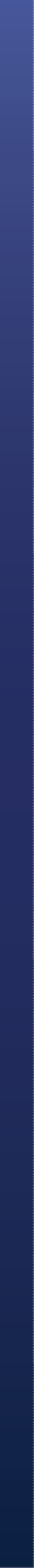 الصندوق الاستئماني الطوعي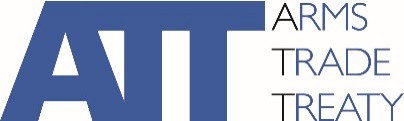 نموذج طلب منحة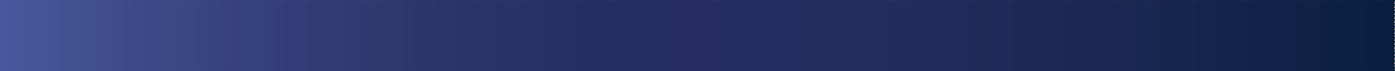 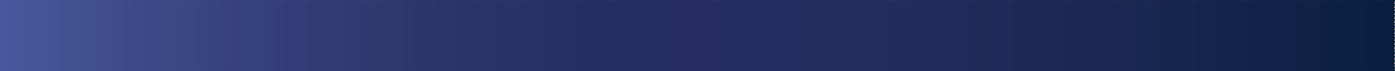 الدولة (الدول) المتقدّمة بالطلبالدولة (الدول) المستفيدةمسؤولو الاتصال1 يعمل مسؤول الاتصال الأساسي كمنسق للمشروع وسيكون مسؤولاً عن تنفيذ المشروع وتقديم تقارير سردية وماليةإلى أمانة معاهدة تجارة الأسلحة. يجب أن يكون ممثلاً للدولة المذكورة في 1.1.2 قد يكون مسؤول الاتصال الثانوي ممثلاً للدولة المشاركة في الطلب أو شريكك المُنفِّذ، إن وُجِد.الشريك (الشركاء) المُنفِّذون للمشروعوضع الدولة (الدول) المتقدّمة بالطلب فيما يتعلق بمعاهدة تجارة الأسلحةوصف المشروعمعلومات ماليةالعلاقة بالمشاريع الأخرىضوابط المشروع (آليات الرقابة الداخلية)توقيعات الدولة (الدول) المتقدّمة بالطلب43 المخاطر هي أي أحداث أو أوضاع غير مؤكدة قد يكون لها تأثيرٌ على إنجاز هدف (أهداف) المشروع.4 يجب على جميع الدول المتقدمة بالطلب التوقيع على نموذج الطلب وتقديم المستندات المطلوبة.0.1الدولة المتقدّمة بالطلب0.2وضع الدولة (الدول) المتقدّمة بالطلب فيما يتعلق بمعاهدة تجارة الأسلحة 0.3عنوان المشروع0.4مدة المشروع0.5الميزانية الإجمالية (بالدولار الأمريكي)0.6ملخص المشروع0.7الشريك المُنفِّذ للمشروع1.1اسم الدولة المتقدّمة بالطلب1.2الدائرة أو الوكالة الحكومية المسؤولة بشكل أساسي عن تنفيذ المشروع1.3هل هذا طلب مشترَك مع دولة أخرى؟ نعماسم الدولة الأخرى المشتركة في الطلب لا1.3هل هذا طلب مشترَك مع دولة أخرى؟2.1هل ستستفيد دول أخرى من المشروع،

مثلاً من خلال مشاركتها في اجتماع إقليمي؟ نعم لا2.2إذا كانت الإجابة على السؤال 2.1 بنعم، يُرجى ذكر تلك الدولة (الدول)التي يهدف المشروع إلى إفادتهامسؤول الاتصال الأساسي1مسؤول الاتصال الأساسي1مسؤول الاتصال الثانوي2مسؤول الاتصال الثانوي2اللقب (مثلاً السيد، السيدة، الدكتور)اللقب (مثلاً السيد، السيدة، الدكتور)الاسم الأولالاسم الأولاسم العائلةاسم العائلةالمُسمّى الوظيفيالمُسمّى الوظيفيالإدارة أو الوكالة الحكوميةالإدارة الحكومية أو الشريك المُنفِّذرقم الهاتفرقم الهاتفالبريد الإلكترونيالبريد الإلكتروني4.1هل قمت بإشراك جهة أخرى كشريك مُنفِّذ، مثلاً منظمة غير حكومية أو منظمة إقليمية؟ نعم لا4.2اسم الشريك المُنفِّذ4.3ما الدور (الأدوار) التي سيؤديها الشريك المُنفِّذ؟ 4.4هل سيتلقى الشريك المُنفِّذ الأموال مباشرةً من الصندوق الاستئماني الطوعي؟ نعم لا5.1وضع الدولة/ الدول المتقدّمة بالطلب فيما يتعلق بمعاهدة تجارة الأسلحة دولة طرف في المعاهدة دولة موقعة على المعاهدة لا هذا ولا ذاك5.2إذا لم تكونوا بعدُ دولةً طرفًا في معاهدة تجارة الأسلحة، يُرجى التعليق على تقدمكم نحو التصديق على المعاهدة أو الانضمام إليهاإذا لم تكونوا بعدُ دولةً طرفًا في معاهدة تجارة الأسلحة، يجب تقديم خطاب رسمي أو مذكرة شفوية تبيّن "التزاماً سياسيًا واضحاً لا لبس فيهبالانضمام إلى معاهدة تجارة الأسلحة"، على النحو المطلوب في الشروط المرجعية للصندوق الاستئماني الطوعي.إذا لم تكونوا بعدُ دولةً طرفًا في معاهدة تجارة الأسلحة، يجب تقديم خطاب رسمي أو مذكرة شفوية تبيّن "التزاماً سياسيًا واضحاً لا لبس فيهبالانضمام إلى معاهدة تجارة الأسلحة"، على النحو المطلوب في الشروط المرجعية للصندوق الاستئماني الطوعي.إذا لم تكونوا بعدُ دولةً طرفًا في معاهدة تجارة الأسلحة، يجب تقديم خطاب رسمي أو مذكرة شفوية تبيّن "التزاماً سياسيًا واضحاً لا لبس فيهبالانضمام إلى معاهدة تجارة الأسلحة"، على النحو المطلوب في الشروط المرجعية للصندوق الاستئماني الطوعي.إذا لم تكونوا بعدُ دولةً طرفًا في معاهدة تجارة الأسلحة، يجب تقديم خطاب رسمي أو مذكرة شفوية تبيّن "التزاماً سياسيًا واضحاً لا لبس فيهبالانضمام إلى معاهدة تجارة الأسلحة"، على النحو المطلوب في الشروط المرجعية للصندوق الاستئماني الطوعي.إذا لم تكونوا بعدُ دولةً طرفًا في معاهدة تجارة الأسلحة، يجب تقديم خطاب رسمي أو مذكرة شفوية تبيّن "التزاماً سياسيًا واضحاً لا لبس فيهبالانضمام إلى معاهدة تجارة الأسلحة"، على النحو المطلوب في الشروط المرجعية للصندوق الاستئماني الطوعي.6.1عنوان المشروع6.2تاريخ بدء المشروعتاريخ انتهاء المشروع6.3ملخص المشروع6.4هدف المشروع6.5الأساس المنطقي للمشروع6.6المستفيدون من المشروع6.7يُرجى توضيح المراحل المحددة للمشروع أدناه، بما في ذلك وصف الأنشطة الرئيسية لكل مرحلة، وتسلسل أو توقيت الأنشطة، والمُخرجات أو المُنجزات لكل مرحلة

يُرجى توضيح المراحل المحددة للمشروع أدناه، بما في ذلك وصف الأنشطة الرئيسية لكل مرحلة، وتسلسل أو توقيت الأنشطة، والمُخرجات أو المُنجزات لكل مرحلة

6.76.8حدّد نقطة (نقاط) التركيز الرئيسية للمشروعحدّد نقطة (نقاط) التركيز الرئيسية للمشروع6.8 قائمة الرقابة الوطنية	 ضوابط التصدير السلطة الوطنية المختصة ضوابط الاستيراد  نقطة الاتصال الوطنية	 ضوابط السمسرة  الإبلاغ	 ضوابط العبور/ إعادة الشحن  تحليل الثغرات/ تقييم الاحتياجات	 منع تحويل الوُجهات  المساعدة القانونية	 حفظ السجلات قائمة الرقابة الوطنية	 ضوابط التصدير السلطة الوطنية المختصة ضوابط الاستيراد  نقطة الاتصال الوطنية	 ضوابط السمسرة  الإبلاغ	 ضوابط العبور/ إعادة الشحن  تحليل الثغرات/ تقييم الاحتياجات	 منع تحويل الوُجهات  المساعدة القانونية	 حفظ السجلات6.8أخرى. يُرجى التحديد:6.9كيف يُسهم هذا المشروع في استراتيجيتكم للمضي قُدُمًا في تنفيذ معاهدة تجارة الأسلحة؟6.10يُرجى وصف الآثار المتوقعة للمشروع ككل



6.11يُرجى توضيح ما إذا كانت اعتبارات النوع الاجتماعي ستُراعى (وكيف)6.12يُرجى وصف أي اعتبارات أخرى ذات صلة ضمن الخطة الشاملة لمشروعك

7.1الميزانية الإجمالية (بالدولار الأمريكي)دولار أمريكييجب ألا تتجاوز القيمة الإجمالية للعطاء 100,000 دولار أمريكي، إلا إذا كان المشروع يتضمن أكثر من دولة متقدّمة بالطلبأو يستفيد منه أكثر من دولة.يجب ألا تتجاوز القيمة الإجمالية للعطاء 100,000 دولار أمريكي، إلا إذا كان المشروع يتضمن أكثر من دولة متقدّمة بالطلبأو يستفيد منه أكثر من دولة.يجب ألا تتجاوز القيمة الإجمالية للعطاء 100,000 دولار أمريكي، إلا إذا كان المشروع يتضمن أكثر من دولة متقدّمة بالطلبأو يستفيد منه أكثر من دولة.يجب ألا تتجاوز القيمة الإجمالية للعطاء 100,000 دولار أمريكي، إلا إذا كان المشروع يتضمن أكثر من دولة متقدّمة بالطلبأو يستفيد منه أكثر من دولة.يجب ألا تتجاوز القيمة الإجمالية للعطاء 100,000 دولار أمريكي، إلا إذا كان المشروع يتضمن أكثر من دولة متقدّمة بالطلبأو يستفيد منه أكثر من دولة.7.2بيِّن المساهمة العينية للدولة في المشروع،

...7.3هل ستقدمون أي تمويل للمشروع؟ نعم نعم لا7.3هل ستقدمون أي تمويل للمشروع؟إذا كانت الإجابة بنعم، فما مقدار التمويل الذي ستُسهم به الدولة مقدّمة الطلب؟إذا كانت الإجابة بنعم، فما مقدار التمويل الذي ستُسهم به الدولة مقدّمة الطلب؟إذا كانت الإجابة بنعم، فما مقدار التمويل الذي ستُسهم به الدولة مقدّمة الطلب؟7.3هل ستقدمون أي تمويل للمشروع؟دولار أمريكي7.4هل تسعون للحصول على تمويل لهذا المشروع (أو تحصلون عليه بالفعل) من أي دولة أو منظمة أخرى (أي التمويل المشترك)؟ نعم نعم لا7.5إذا كانت الإجابة على السؤال 7.4 بنعم، فمِن مَن يُطلب التمويل وما مقدار التمويل المشترك؟8.1هل تلقيتم مساعدة لمشاريع متعلقة بمعاهدة تجارة الأسلحة في الماضي، بما في ذلك من مصادر أخرى؟ على سبيل المثال من الصندوق الاستئماني الطوعي لمعاهدة تجارة الأسلحة (ATT VTF)، وبرنامج الاتحاد الأوروبي للتوعية بمعاهدة تجارة الأسلحة (EU-ATT Outreach)، والمرفق الاستئماني للأمم المتحدة لدعم التعاون بشأن تنظيم الأسلحة (UNSCAR)  نعم لا8.2إذا كانت الإجابة على السؤال 8.1 بنعم، من الذي قدّم المساعدة، وفي أي سنة؟

8.3إذا كانت الإجابة على السؤال 8.1 بنعم، يُرجى توضيح العلاقة بين هذه المساعدة والمشروع المقترح في هذا الطلب؟9.1ما هي المخاطر الرئيسية3 المرتبطة بالمشروع؟9.2يُرجى تحديد استراتيجية إدارة المخاطر لديك.9.3كيف ستُدير المشروع خلال دورة حياته، بما في ذلك رصد تقدمه؟9.4كيف تنوي تقييم المشروع؟9.5هل تلتزم بتقديم تقارير منتظمة عن التقدم المُحرز إلى أمانة معاهدة تجارة الأسلحة؟ نعم لا9.6هل توافق على أن تخضع للتدقيق من قِبَل أمانة معاهدة تجارة الأسلحة؟ نعم لاالاسم (الأسماء) واللقب (الألقاب)التوقيعالتاريخ